                                                                                                                  ПроектАДМИНИСТРАЦИЯ  ГОРОДСКОГО  ОКРУГА"ГОРОД  АРХАНГЕЛЬСК"П О С Т А Н О В Л Е Н И Еот «_____»__________ 2022г. №________О внесении изменений в постановление мэрии города Архангельска от 7 апреля 2014 года № 278Дополнить приложение № 1 к постановлению мэрии города Архангельска от 7 апреля 2014 года № 278 "Об определении границ и утверждении схем границ прилегающих территорий, на которых не допускается розничная продажа алкогольной продукции" схемой № 90 границ прилегающей территории частного детского сада "Левушка" (индивидуальный предприниматель Усова Зоя Михайловна), расположенного по адресу: г. Архангельск, ул. Выучейского, д. 63. Дополнить приложение № 3 к постановлению мэрии города Архангельска от 7 апреля 2014 года № 278 "Об определении границ и утверждении схем границ прилегающих территорий, на которых не допускается розничная продажа алкогольной продукции" схемой № 273 границ прилегающей территории медицинской организации общества с ограниченной ответственностью "Улыбка", расположенной по адресу:                     г. Архангельск, ул. Выучейского, д.63.Опубликовать постановление в газете "Архангельск - город воинской славы" и на официальном информационном Интернет-портале городского округа "Город Архангельск".Глава городского округа"Город Архангельск"                                                                         Д.А. Морев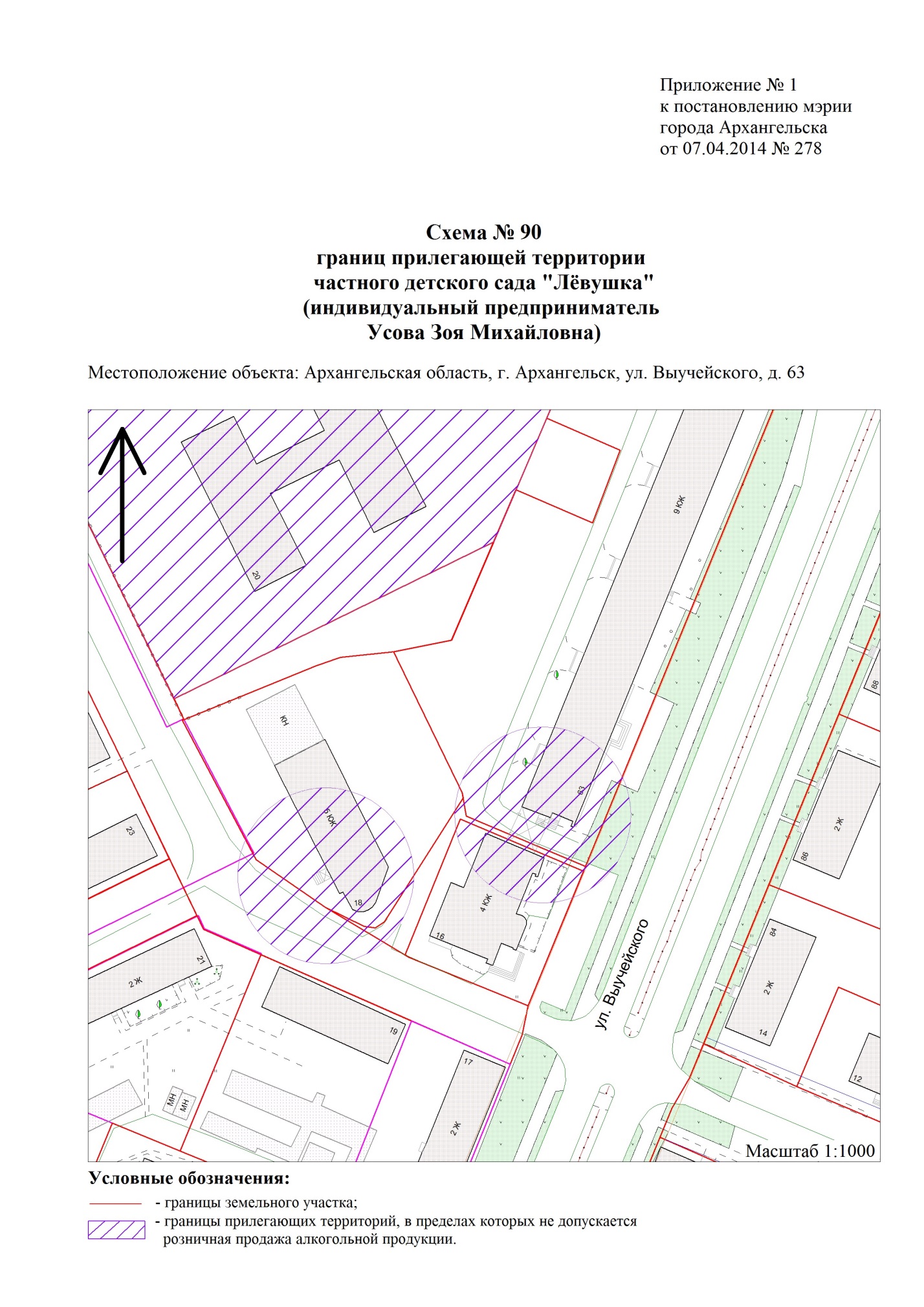 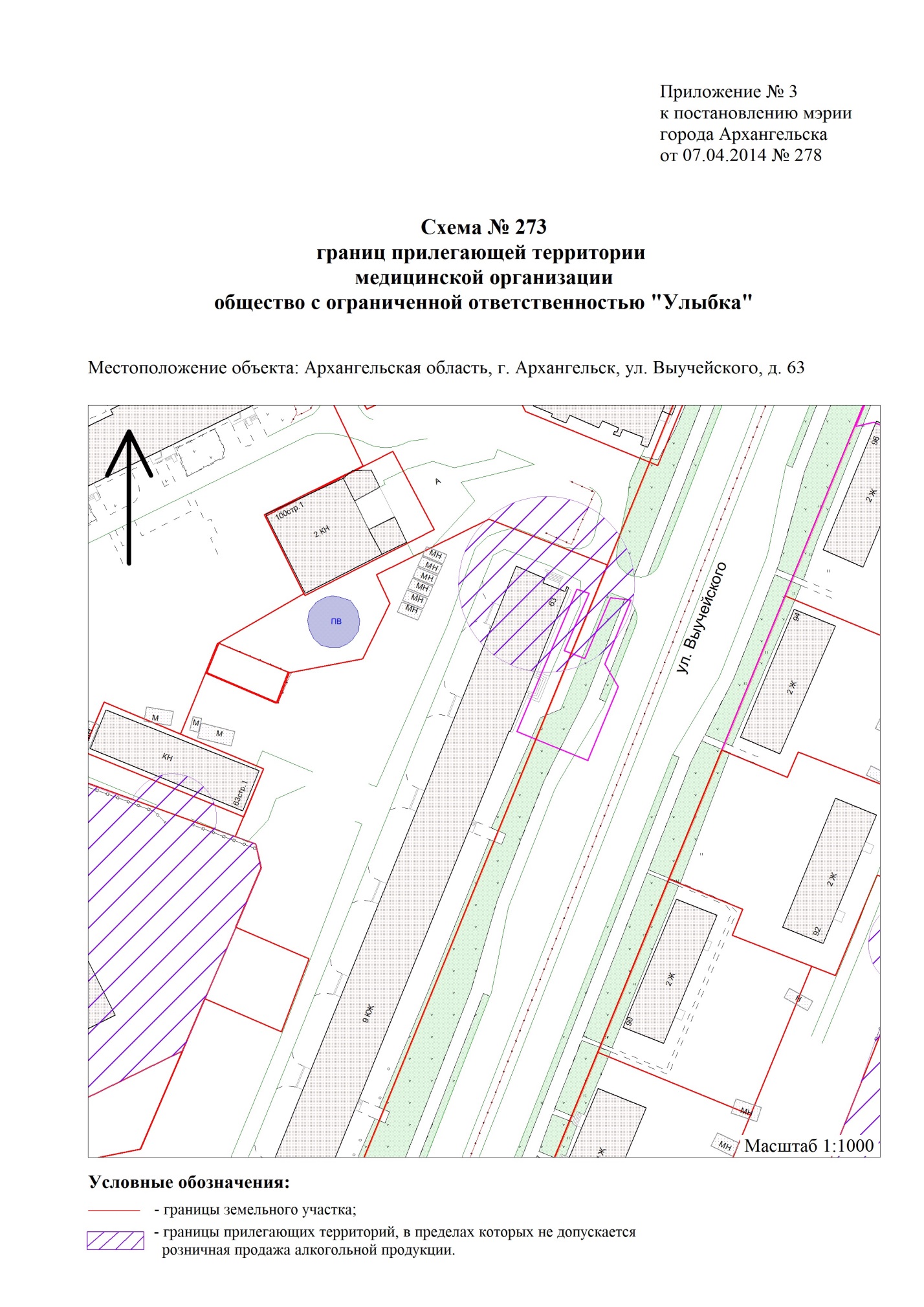 